četvrtak, 25. ožujka 2015. godineIspit iz medijske kultureIme, prezime i razred: ______________________________________Dopuni!Djelo namijenjeno izvođenju na pozornici je ___________________.Igrokaz je podijeljen na _________________________________.Uloge glume ________________________________________.Prekriži netočno!Za dobru glumu je / nije potrebno imati kostime!Filmska priča može se / ne može se prepričati.Napiši jednu televizijsku emisiju! __________________________Podcrtaj uljeza!Film gledamo, slušamo i pjevamo.Što je ovo? __________________________________________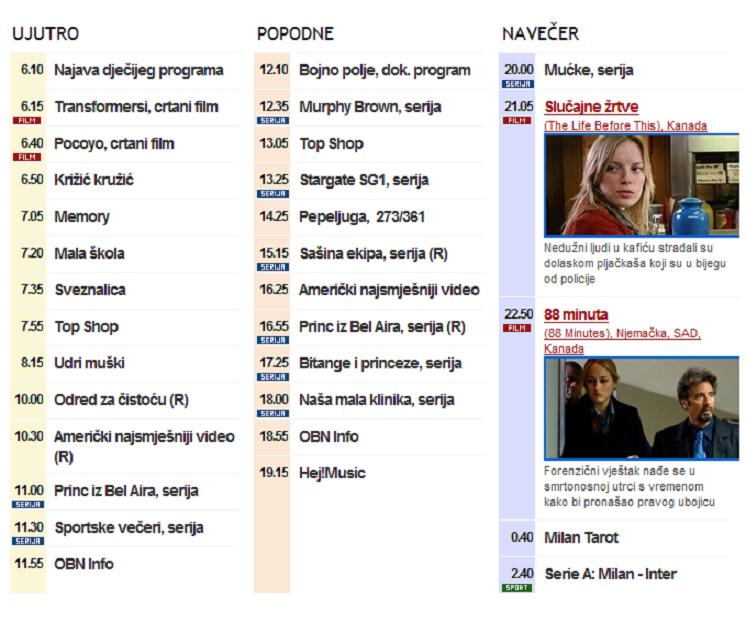 Oboji drvenom bojicom po želji što bi želio / željela gledati na njemu!Iznad ili ispod napiši što je TELEVIZIJA,  a što je TELEVIZOR!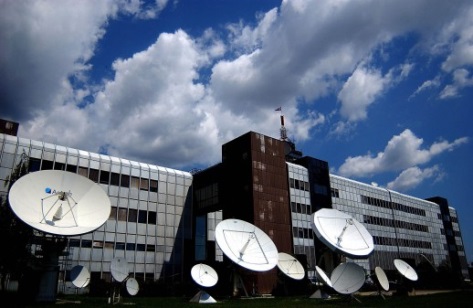 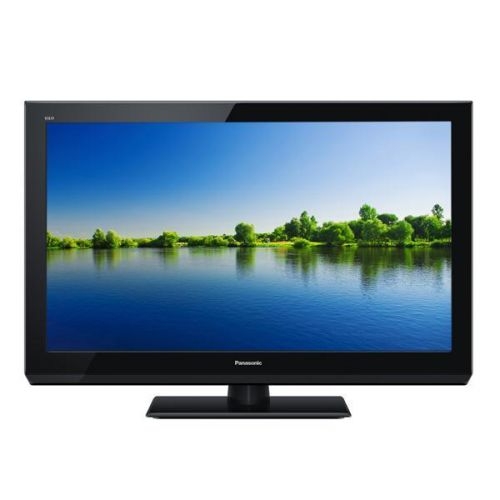 Zaokruži točan odgovor!Animirati znači:udahnuti dušuutkati skušuulijati puškuNapiši koji animirani film je crtani, a koji je lutkarski?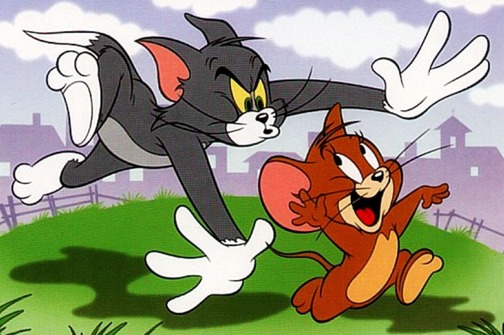 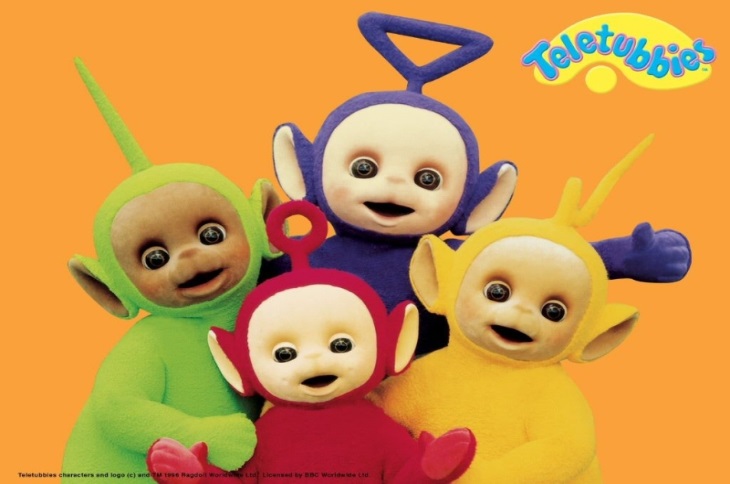 	_____________ 			________________Koji ti je najdraži animirani film? __________________________Kada netko izvodi igrokaz ili kazališnu predstavu, mi kao publika se trebamo ponašati _____________________________________.Mora li u knjizi (bajci) biti sve isto kao u filmu? 		DA 		NE